            ПОСТАНОВЛЕНИЕ	             КАРАР                  18  марта 2019г.                    с. Большое Елово   	                 № 9Oб утверждении Перечня элементов планировочной структуры,необходимых изменений и дополнений для внесения сведенийв Федеральную информационную адресную системупо результатам инвентаризации элементов планировочной структуры,расположенных на территории Большееловского сельского поселенияЕлабужского муниципального района Республики ТатарстанВ соответствии с Федеральным законом Российской Федерации от 28 декабря 2013 года № 443-ФЗ «О федеральной информационной адресной системе и о внесении изменений в Федеральный закон «Об общих принципах организации местного самоуправления в Российской Федерации», Постановлением Правительства Российской Федерации от 19 ноября 2014 года № 1221 «Об утверждении Правил присвоения, изменения и аннулирования адресов», разделом IV Постановления Правительства Российской Федерации от 22 мая 2015 года № 492 «О составе сведений об адресах, размещаемых в государственном адресном реестре, порядке межведомственного информационного взаимодействия при ведении государственного адресного реестра, о внесении изменений и признании утратившими силу некоторых актов Правительства Российской Федерации, Приказом Министерства Финансов Российской Федерации от 05 ноября 2015 года № 171 н «Об утверждении Перечня элементов планировочной структуры, элементов улично-дорожной сети, элементов объектов адресации, типов зданий (сооружений), помещений, используемых в качестве реквизитов адреса, и Правил сокращенного наименования адресообразуюших элементов», в целях актуализации Государственного адресного реестра Исполнительный комитет Большееловского сельского поселения Елабужского муниципального района Республики ТатарстанПОСТАНОВЛЯЕТ:1. Утвердить Перечень элементов планировочной структуры по результатам инвентаризации элементов планировочной структуры, расположенных на территории Большееловского сельского поселения Елабужского муниципального района Республики Татарстан (приложение № 1).2. Уточнить реквизиты элементов планировочной структуры в Федеральной информационной адресной системе согласно приложению № 2.3. Переподчинить элементы планировочной структуры в Федеральной информационной адресной системе согласно приложению № 2.Руководитель исполнительного комитетаБольшееловского сельского поселения                                                                А.И. МашановПриложение № 1к Постановлению Исполнительного комитетаБольшееловского сельского поселения Елабужского муниципального районаРеспублики Татарстан от 18.03.2019 № 9Перечень элементов планировочной структуры,расположенных на территории Большееловского сельского поселенияЕлабужского муниципального района Республики ТатарстанМКУ «ИСПОЛНИТЕЛЬНЫЙ КОМИТЕТ БОЛЬШЕЕЛОВСКОГО СЕЛЬСКОГО ПОСЕЛЕНИЯ» ЕЛАБУЖСКОГО МУНИЦИПАЛЬНОГО РАЙОНА РЕСПУБЛИКИ ТАТАРСТАНУл. Центральная, д. 2,с. Большое Елово, 423616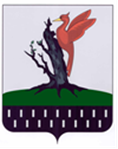 ТАТАРСТАН  РЕСПУБЛИКАСЫ АЛАБУГА  МУНИЦИПАЛЬ РАЙОНЫ МКО « ОЛЫ ЕЛОВО АВЫЛ  ҖИРЛЕГЕ БАШКАРМА   КОМИТЕТЫ»                 Центральная ур.,2 нче йорт,       Олы Елово авылы,  423616Тел.: (85557) 7-32-42, факс (85557) 7-32-42, Belov.Elb@tatar.ru,  www.городелабуга.рфТел.: (85557) 7-32-42, факс (85557) 7-32-42, Belov.Elb@tatar.ru,  www.городелабуга.рфТел.: (85557) 7-32-42, факс (85557) 7-32-42, Belov.Elb@tatar.ru,  www.городелабуга.рф№ п/пНаименование элемента планировочной структурыТип элемента планировочной структурыАдрес элемента планировочной структурыОКТМО/ОКАТО1Елово СПКТерриторияРоссийская Федерация,Республика Татарстан,Елабужский муниципальный район,Большееловское сельское поселение92626412/92226000007